_ _ _ _ _ _ _ _ _ _ _ _ _ _ _ _ _ _ _ _ _ _ _ _ _ _ _ _ _ _ _ _ _ _ _ _ _ _ _ _ _ _ _ _ _ _ _ _ _ _ _ _ _ _ Lady Eagles Parent Garment Order Form: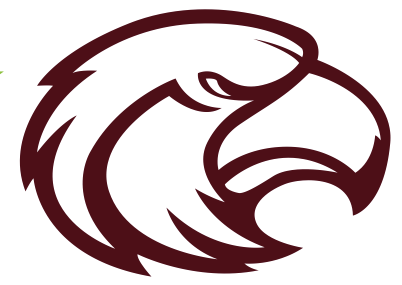 Parent Full Name: _______________________________________-Sweatshirt or Tee Shirt Design:  Please Check your choice(s)Size of Sweatshirt:     xs        s        m        l        xl        xxl		 	         (above; circle your size of choice)☐ Sweatshirt – Black-Size of T-Shirt:     xs        s        m        l        xl        xxl		            (above; circle your size of choice)☐ Tee Shirt – Black-CENTER FRONT: 			-CENTER BACK	         -Left Sleeve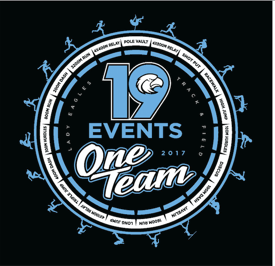 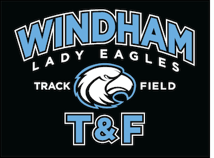 			    WPayment Plan:    	☐ paid	     	☐ not paid yet.Check the box that is appropriate to your order:	Sweatshirt	☐ $35.00  Check: Payable to – WHS Girls Outdoor T&FT-Shirt		☐ $20.00  Check: Payable to – WHS Girls Outdoor T&F_ _ _ _ _ _ _ _ _ _ _ _ _ _ _ _ _ _ _ _ _ _ _ _ _ _ _ _ _ _ _ _ _ _ _ _ _ _ _ _ _ _ _ _ _ _ _ _ _ _ _ _ _ _ 